Proposal to Introduce a new Appendix on Measurement Uncertainties to UN Regulation No. 51.03 Annex 3, Supplement 8The text below has been prepared by the experts of the Informal Working group on Measurement Uncertainties (IWG MU) in order to introduce a new Appendix to Annex 3 to the regulation to implement a table showing the measurement uncertainties when performing type-approval, COP or field testing (e.g. market surveillance).ProposalAnnex 3, add new Appendix 4“Annex 3 – Appendix 4Estimation of the calculation of the expanded measurement uncertainties for sound measurements of Annex 3 for vehicles of category M and N. GeneralThe method for M1, N1 and M2 < 3500 kg classes of vehicles (Annex 3) is based on two driving conditions; a constant speed test, Lcrs, and a wide-open throttle acceleration test, Lwot, to determine the final type-approval level, Lurban. The uncertainty table in paragraph 2.1 is valid for these categories of vehicles. The uncertainty table in paragraph 2.2 is valid for vehicle classes N2, N3, M2 >3500 kg and M3. Vehicles in these classes are only measured according to the wide-open throttle acceleration test.Based on the probability distribution, the variance and the standard deviation, the combined standard uncertainty is calculated. For each of the quantities, their contribution to the overall uncertainty (in %) has been calculated and makes it easy to understand the influence of the quantity to the total uncertainty. The percentage is based on the total expanded uncertainty for all for test situations. Some of these quantities can be compensated for, like the influence of temperature and test track variations, while others are of random types, like instrumentation accuracy and cannot be compensated.The uncertainty is grouped into 4 different categories; Run-to-run, day-to-day, site-to-site and vehicle-to-vehicle. For each of these categories, the uncertainty budget is calculated separately for type-approval, CoP and field testing. For type-approval, the relevant uncertainty is only related to run-to-run variations, while CoP includes vehicle-to-vehicle variations as well. Reg.51.03 is only regulating type-approval and CoP testing. However, due to the introduction of market surveillance and other types of in-use testing, based on this regulation, it is important to include the uncertainty contribution relating to vehicle-to-vehicle variations.Uncertainty estimation2.1 Estimation of uncertainty per situation for M1, N1 and M2 < 3500 kg2.2 Estimation of uncertainty per situation for N2, N3, M2 >3500 kg and M3 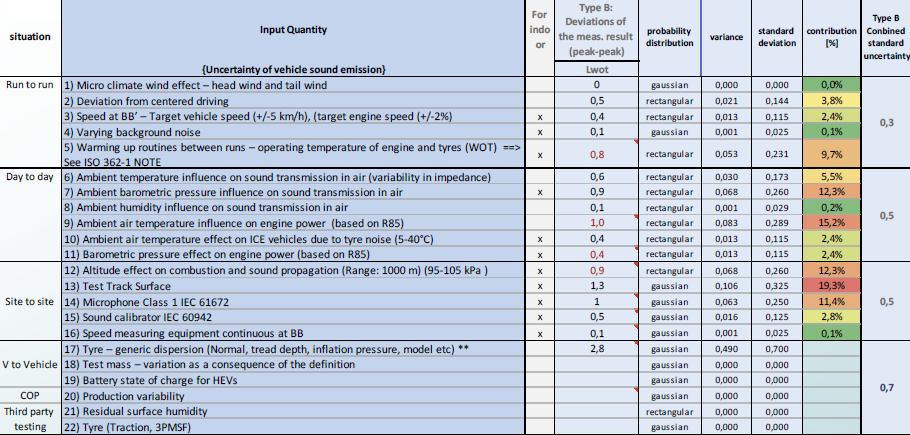 Update of tablesThe tables in 2.1 and 2.2 are based on the Supplement 7 of Regulation 51.03. If the regulation is amended, any implication for the measurement uncertainties shall be evaluated and if necessary, the tables in Appendix 4 shall be updated.Justification:The measurement uncertainties developed in this Appendix are based on the work of the GRBP Informal Working Group on Measurement Uncertainties. This working group has developed a Document for Reference, which describes a general approach to estimate measurement uncertainties (ECE-TRANS-WP.29-GRBP-2022-09).The impact of the quantities on the expanded uncertainty has been evaluated separately for run-to-run, day-to-day, vehicle-to-vehicle and site-to-site variations. Some of the different impacts are based on calculations from tolerances in Annex 3, while others are based on experiences.Transmitted by the experts of the 
Informal Working Group on 
Measurement Uncertainties (IWG MU)Informal document GRBP-76-ZZe(76th GRBP, 5-7 September 2022,agenda item 3)SituationInput QuantityEstimated deviations of the meas. result (peak-peak)Estimated deviations of the meas. result (peak-peak)Impact on LurbProbability 
DistributionVarianceStandard uncertaintyShareComb. stand. un-certaintyUncertainty BudgetsUncertainty BudgetsUncertainty Budgets95% uncertaintySituationInput QuantityLwotLcrsImpact on LurbProbability 
DistributionVarianceStandard uncertaintyShareComb. stand. un-certaintyType 
Appro-valCoPField 
Tests95% uncertaintyRun to RunMicroclimate wind effect1,601,501,57 gaussian015 0,392 5,6%0,53 0,53 0,53 0,53 1,1Run to RunDriver #1: 
Deviation from centred driving0,500,500,50 rectangular0,02 0,144 0,8%0,53 0,53 0,53 0,53 1,1Run to RunDriver #2: Start of acceleration0,600,000,40 rectangular0,01 0,144 0,5%0,53 0,53 0,53 0,53 1,1Run to RunDriver #3: 
Speed variations of +/- 1km/h0,300,500,50 rectangular0,02 0,144 0,8%0,53 0,53 0,53 0,53 1,1Run to RunDriver #4: 
Load variations during cruising0,001,000,34 gaussian0,01 0,085 0,3%0,53 0,53 0,53 0,53 1,1Run to RunVarying background noise0,400,400,40 rectangular0,01 0,115 0,5%0,53 0,53 0,53 0,53 1,1Run to RunVariation on operating temperature of engine (WOT) and tyres (WOT&CRS) => See ISO 362-1 note0,800,800,80 rectangular0,05 0,231 2,0%0,53 0,53 0,53 0,53 1,1Day to DayBarometric pressure 
(Weather +/- 30 hPa)0,400,400,40 gaussian0,01 0,100 0,4%1,06 0,53 1,06 1,06 2,1Day to DayAir temperature effect on tyre noise 
(5-10°C)0,000,000,00 rectangular0,00 0,0000,02%1,06 0,53 1,06 1,06 2,1Day to DayAir temperature effect on tyre noise (10-40°C)2,203,602,67rectangular0,60 0,772 21,9%1,06 0,53 1,06 1,06 2,1Day to DayVarying background noise during measurement0,000,000,00 rectangular 0,00 0,000 0,0%1,06 0,53 1,06 1,06 2,1Day to DayAir intake temperature variation1,600,001,06 rectangular 0,09 0,305 3,4%1,06 0,53 1,06 1,06 2,1Day to DayResidual humidity on test track surface0,902,101,31 rectangular0,14 0,377 5,2%1,06 0,53 1,06 1,06 2,1Site to SiteAltitude (Location of Track) 
-100 hPa/1000m  (fr.1015 to 915 hPa)0,700,700,70 rectangular0,04 0,202 1,5%1,63 0,82 1,63 3,3Site to SiteTest Track Surface3,405,504,11 rectangular1,41 1,187 51,8%1,63 0,82 1,63 3,3Site to SiteMicrophone Class 1 IEC 616721,001,001,00 gaussian0,06 0,2502,3%1,63 0,82 1,63 3,3Site to SiteSound calibrator IEC 609420,500,500,50 gaussian 0,02 0,1250,6%1,63 0,82 1,63 3,3Site to SiteSpeed measuring equipment continuous at PP0,100,100,10 rectangular0,00 0,029 0,0%1,63 0,82 1,63 3,3Site to SiteAcceleration calculation from vehicle speed measurement0,500,500,50 rectangular0,02 0,144 0,8%1,63 0,82 1,63 3,3Vehicle to VehicleProduction Variation on Tyres; Aging of Tyres until delivery to customer (1dB after one year)0,801,501,04 gaussian0,07 0,259 2,5%1,73 1,73 1,73 3,5Vehicle to VehicleTyres at minimum tread depth0,400,400,40 gaussian0,04 0,209 1,8%1,73 1,73 1,73 3,5Vehicle to VehicleVariation on Tyre Size and Brand 
(non-OEM)0,000,000,00 gaussian0,00 0,000 0,0%1,73 1,73 1,73 3,5Vehicle to VehicleProduction Variation in Power, incl. proper break-in of a brand-new engine0,400,400,40 rectangular0,01 0,115 0,5%1,73 1,73 1,73 3,5Vehicle to VehicleBattery state of charge for HEVs 
(3 dB(A))0,000,000,00 rectangular0,00 0,000 0,0%1,73 1,73 1,73 3,5Vehicle to VehicleProduction Variability of Sound Reduction Components1,100,000,73 gaussian0,03 0,182 1,2%1,73 1,73 1,73 3,5Vehicle to VehicleImpact of variation of vehicle mass1,601,601,60 rectangular0,21 0,462 7,8%1,73 1,73 1,73 3,51,552 100 %Overall Combined Uncertainty +/-Expanded uncertainty (95%) 
+/-Type ApprovalCoPField TestCoverage FactorOverall Combined Uncertainty +/-Expanded uncertainty (95%) 
+/-Type ApprovalCoPField Testk=2 (95%)1,733,461,54,55,3